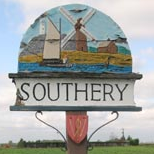 SOUTHERY PARISH COUNCIL Draft minutes of the Public meeting held on Monday 18th July 2016 at 7.00pm in Southery village hallPresent: Cllr D Everitt, Cllr M Moore, Cllr J Hobden, Cllr R Whitehead, Cllr T Feltwell, Cllr M Bird, Cllr T Hipsey, Cllr C Copsey, Cllr M Storey & Clerk.Apologies: Cllr S Hart, Cllr C Copsey, Cllr M Bird.Members of the public: 60For the purpose of this meeting Cllr T Hipsey was chairman.Attached (appendix 1) are the guidelines which were read out to the public at the start of the meeting, these were provided by the Councils legal advisor, Lindsay Johnson.Appendix 2 attached is a copy of the slide presentation given by Cllr Hobden.Appendix 3 attached is a copy of a statement issued to the Council by Mr. Burton which he requested  be made available to the public.Following the slide presentation (appendix 2 and appendix 3) by Cllr Hobden which presented in a chronological order maps and documentation regarding the History of the Werehen, dating from 1794 to present day the meeting was open to the public to discuss their concerns with the Werehen.Various concerns and questions were raised by the public. Many concerns were that land was being taken from the Parish and given away. The public expressed strong opinions in that the  Werehen should be maintained as it is seen today and under no circumstances should any land be given away.Opinions suggested that there were concrete posts present at the western side of the Werehen, which now appear to have been removed. Public would like this investigated.Many Parishioners stated that the Werehen was in fact a lot bigger in the past and has gradually become smaller.Concerns were raised as to how a legal document was signed by Councilors which contained misleading or incorrect conditions which the Council had not agreed upon.Cllr M Moore stated that the present Council need to work with what evidence is currently available. There is currently no evidence available to the Council to prove the  boundary line at the Western side of the Werehen has been moved,  if anybody has photos or evidence then please let the Council have it. With regard to the Southern boundary a document ( see appendix 2 page 17) states that a deed of grant makes provision for a right of way to and from Mount Pleasant, number 5 and property number 7 Upgate Street. This suggests that ownership does not belong to Mount pleasant and the Parish Council should pursue gaining registration to this piece of land shown in Yellow in appendix 1.The Parish Council asked the public what they would like to see happen now.The public proposed that  the Parish Council be instructed to seek to retain the Werehen as it is clearly marked today and not allow Mr. Burton to retain the triangle which is currently registered to Mr. and Mrs. Burton (shown in red appendix 1) and that no conditions imposed by Mr Burton should be accpeted.The public also instructed the Council to seek registration of the yellow land (appendix 1), the area south of the Werehen and investigate the western boundary for the old concrete posts. The Parish Council will now seek to carry out the above and investigate the north, south and western boundaries of the Werehen and regain as much of the Werehen as is possible.Meeting closed at 8.49pm